Кировское областное государственное профессиональное образовательноеавтономное учреждение «Орловский колледж педагогики и профессиональных технологий»Учебная дисциплина«Теоретические основы начального курса математики с методикой преподавания»Контрольное заданиедля студентов-заочников по специальности44.02.05 «Коррекционная педагогика в начальном образовании»Методические указания составлены в соответствии с рабочей программой учебной дисциплины«Теоретические основы начального курса математики с методикой преподавания»по специальности 44.02.05 «Коррекционная педагогика в начальномобразовании» Ласкиной О.В.Орлов, 2017Кировское областное государственное профессиональное образовательноеавтономное учреждение «Орловский колледж педагогики и профессиональных технологий»Контрольная работа  №2 по дисциплине Теоретические основы начального курса математики с методикой преподаванияВариантРабота выполнена студентом (студенткой) заочной формы обучения  по специальности 44.02.05. «Коррекционная педагогика в начальном образовании»ФИО__________________________________________________________Дата сдачи работы________________Оценка _________________________Преподаватель: Ласкина О.В. Орлов, 2017Требования к выполнению и оформлению контрольной работыКонтрольная работа может быть выполнена в печатном варианте (формат А4), либо в тетради (письменно). Наличие титульного листа обязательно.Вариант контрольной работы выбирается по первой букве фамилии студента:А-Ж – 1 вариантЗ-М – 2 вариантН-С – 3 вариантТ-Я – 4 вариант.Каждое выполненное задание должно быть оформлено с новой страницы, формулировки заданий обязательны.Контрольная работа №21 вариантЗадание 1. Составьте всевозможные простые задачи, решаемые выражением 9+5. Сделайте краткие записи задач, укажите их виды. (10 баллов)Задание 2. Составьте задачи на увеличение на несколько единиц и в несколько раз. Сделайте краткие записи задач. Покажите работу по сравнению задач и их решений. (10 баллов)Задание 3. Подберите из учебников по математике для начальной школы задачу на «нахождение четвёртого пропорционального». Запишите текст задачи (указав, из какого учебника задача, страницу и номер задачи). Покажите методику работы над задачей. (10 баллов)Задание 4. Подберите из учебников по математике для начальной школы (или сформулируйте самостоятельно) 3-4 вида упражнений по теме «Единицы длины». Поясните, с какой целью эти задания включены в материал учебника. (10 баллов)Задание 5. Составьте конспект фрагмента урока, посвящённого знакомству с материалом темы: «Виды треугольников: прямоугольный, тупоугольный, остроугольный». (10 баллов)Задание 6. Между множествами М={трапеция, треугольник, квадрат, круг, параллелограмм} и N={πR²; a h; ½ a h; ½ a b sinC; a²; 2πR; ½ (a+b) h} установлено соответствие «фигуре х соответствует для вычисления площади формула у». Постройте граф этого соответствия. (2 балла)Задание 7. Решите уравнение, используя взаимосвязь между компонентами и результатами действий (на каждом шаге напишите соответствующее правило):((х+2)·81-3530)·21=714. 				(4 балла)Итого максимум: 56 баллов. Оценка «5» - 51-56 баллов; «4» - 40-50 баллов; «3» - 29-39 баллов; «2» - 28 и менее баллов.Литература:Стойлова Л.П. Математика: Учебник для студентов начальных факультетов средних высших учебных заведений. – М. Издательский центр «Академия» 1997.Белошистая А. В. Методика обучения математике в начальной школе: курс лекций.-М.: Гуманитарный изд. Центр ВЛАДОС, 2005Истомина Н. Б. Методика обучения математике в начальных классах.-М.: ЛИНКА-ПРЕСС,1997Методика преподавания начального курса математики: учеб.пособие для студ.учреждений сред.проф.образования/ А.В. Калинченко, Р.Н.Шикова, Е.Н.Леонович, под ред. А.В. Калинченко. -2-е изд., стер.-М.: Издательский центр «Академия», 2014.Учебники по математике для начальной школы.Контрольная работа №22 вариантЗадание 1. Составьте всевозможные простые задачи, решаемые выражением . Сделайте краткие записи задач, укажите их виды. (10 баллов)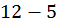 Задание 2. Составьте задачи на уменьшение на несколько единиц и в несколько раз. Сделайте краткие записи задач. Покажите работу по сравнению задач и их решений. (10 баллов)Задание 3. Подберите из учебников по математике для начальной школы задачу на «пропорциональное деление». Запишите текст задачи (указав, из какого учебника задача, страницу и номер задачи). Покажите методику работы над задачей. (10 баллов)Задание 4. Подберите из учебников по математике для начальной школы (или сформулируйте самостоятельно) 3-4 вида упражнений по теме «Единицы площади». Поясните, с какой целью эти задания включены в материал учебника. (10 баллов)Задание 5. Составьте конспект фрагмента урока, посвящённого знакомству с материалом темы: «Виды треугольников: разносторонний, равнобедренный, равносторонний». (10 баллов)Задание 6. Между множествами Х={96:32; 88:22; 16∙3; 86:2; 96:4; 20∙3; 6∙16; 3∙100; 700:7; 96:0} и У={48, 60, 10, 0, 3, 44, 96, 43, 300, 48, 49} установлено соответствие «Пример х имеет ответ у». Постройте граф этого соответствия. (2 балла)Задание 7. Решите уравнение, используя взаимосвязь между компонентами и результатами действий:5600:((72-х)·24-724)=40. (4 балла)Итого максимум: 56 баллов. Оценка «5» - 51-56 баллов; «4» - 40-50 баллов; «3» - 29-39 баллов; «2» - 28 и менее баллов.Литература:Стойлова Л.П. Математика: Учебник для студентов начальных факультетов средних высших учебных заведений. – М. Издательский центр «Академия» 1997.Белошистая А. В. Методика обучения математике в начальной школе: курс лекций.-М.: Гуманитарный изд. Центр ВЛАДОС, 2005Истомина Н. Б. Методика обучения математике в начальных классах.-М.: ЛИНКА-ПРЕСС,1997Методика преподавания начального курса математики: учеб.пособие для студ.учреждений сред.проф.образования/ А.В. Калинченко, Р.Н.Шикова, Е.Н.Леонович, под ред. А.В. Калинченко. -2-е изд., стер.-М.: Издательский центр «Академия», 2014.Учебники по математике для начальной школы.Контрольная работа №23 вариантЗадание 1. Составьте всевозможные простые задачи, решаемые выражением 8+5. Сделайте краткие записи задач, укажите их виды. (10 баллов)Задание 2. Составьте задачи на увеличение на несколько единиц и в несколько раз. Сделайте краткие записи задач. Покажите работу по сравнению задач и их решений. (10 баллов)Задание 3. Подберите из учебников по математике для начальной школы задачу на «нахождение неизвестного по двум разностям». Запишите текст задачи (указав, из какого учебника задача, страницу и номер задачи). Покажите методику работы над задачей. (10 баллов)Задание 4. Подберите из учебников по математике для начальной школы (или сформулируйте самостоятельно) 3-4 вида упражнений по теме «Единицы времени». Поясните, с какой целью эти задания включены в материал учебника. (10 баллов)Задание 5. Составьте конспект фрагмента урока, посвящённого знакомству с материалом темы: «Прямоугольник. Свойства противоположных сторон прямоугольника». (10 баллов)Задание 6. Между множествами М={трапеция, треугольник, квадрат, круг, параллелограмм} и N={πR²; a h; ½ a h; ½ a b sinC; a²; 2πR; ½ (a+b) h} установлено соответствие «фигуре х соответствует для вычисления площади формула у». Постройте граф этого соответствия. (2 балла)Задание 7. Решите уравнение, используя взаимосвязь между компонентами и результатами действий:(3960-540:(х+12)):197=20. (4 балла)Итого максимум: 56 баллов. Оценка «5» - 51-56 баллов; «4» - 40-50 баллов; «3» - 29-39 баллов; «2» - 28 и менее баллов.Литература:Стойлова Л.П. Математика: Учебник для студентов начальных факультетов средних высших учебных заведений. – М. Издательский центр «Академия» 1997.Белошистая А. В. Методика обучения математике в начальной школе: курс лекций.-М.: Гуманитарный изд. Центр ВЛАДОС, 2005Истомина Н. Б. Методика обучения математике в начальных классах.-М.: ЛИНКА-ПРЕСС,1997Методика преподавания начального курса математики: учеб.пособие для студ.учреждений сред.проф.образования/ А.В. Калинченко, Р.Н.Шикова, Е.Н.Леонович, под ред. А.В. Калинченко. -2-е изд., стер.-М.: Издательский центр «Академия», 2014.Учебники по математике для начальной школы.Контрольная работа №24 вариантЗадание 1. Составьте всевозможные простые задачи, решаемые выражением . Сделайте краткие записи задач, укажите их виды. (10 баллов)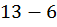 Задание 2. Составьте задачи на уменьшение на несколько единиц и в несколько раз. Сделайте краткие записи задач. Покажите работу по сравнению задач и их решений. (10 баллов)Задание 3. Подберите из учебников по математике для начальной школы составную задачу на «встречное движение». Запишите текст задачи (указав, из какого учебника задача, страницу и номер задачи). Покажите методику работы над задачей. (10 баллов)Задание 4. Подберите из учебников по математике для начальной школы (или сформулируйте самостоятельно) 3-4 вида упражнений по теме «Единицы массы». Поясните, с какой целью эти задания включены в материал учебника. (10 баллов)Задание 5. Составьте конспект фрагмента урока, посвящённого знакомству с материалом темы: «Угол. Виды углов (прямой, тупой, острый)». (10 баллов)Задание 6. Между множествами Х={96:32; 88:22; 16∙3; 86:2; 96:4; 20∙3; 6∙16; 3∙100; 700:7; 96:0} и У={48, 60, 10, 0, 3, 44, 96, 43, 300, 48, 49} установлено соответствие «Пример х имеет ответ у». Постройте граф этого соответствия. (2 балла)Задание 7. Решите уравнение, используя взаимосвязь между компонентами и результатами действий:((х-202):31+350)·5=7140. Задание 6. Между множествами Х={96:32; 88:22; 16∙3; 86:2; 96:4; 20∙3; 6∙16; 3∙100; 700:7; 96:0} и У={48, 60, 10, 0, 3, 44, 96, 43, 300, 48, 49} установлено соответствие «Пример х имеет ответ у». Постройте граф этого соответствия. (4 балла)Итого максимум: 56 баллов. Оценка «5» - 51-56 баллов; «4» - 40-50 баллов; «3» - 29-39 баллов; «2» - 28 и менее баллов.Литература:Стойлова Л.П. Математика: Учебник для студентов начальных факультетов средних высших учебных заведений. – М. Издательский центр «Академия» 1997.Белошистая А. В. Методика обучения математике в начальной школе: курс лекций.-М.: Гуманитарный изд. Центр ВЛАДОС, 2005Истомина Н. Б. Методика обучения математике в начальных классах.-М.: ЛИНКА-ПРЕСС,1997Методика преподавания начального курса математики: учеб.пособие для студ.учреждений сред.проф.образования/ А.В. Калинченко, Р.Н.Шикова, Е.Н.Леонович, под ред. А.В. Калинченко. -2-е изд., стер.-М.: Издательский центр «Академия», 2014.Учебники по математике для начальной школы.Вопросы к зачёту №2Структура текстовой задачи.Методы и способы решения текстовых задач.Этапы решения задачи арифметическим методом и приемы их выполнения.Комбинаторные задачи и их решение.Общие вопросы методики обучения решению задач.Классификация простых задач.Первоначальное знакомство с простой задачей.Задачи на увеличение (уменьшение) числа в несколько раз.Методика знакомства с составной задачей.Знакомство с пропорциональными величинами. Задачи на нахождение четвертого пропорционального.Задачи на пропорциональное деление.Задачи на нахождение неизвестного по двум разностям.Задачи на встречное движение.Методика изучения темы «Длина» (см, дм, м).Площадь фигуры (знакомство с понятием площади, квадратный сантиметр, вычисление площадей с помощью палетки, вычисление площади прямоугольника).Площадь фигуры (квадратный дециметр, квадратный метр, составление и усвоение таблицы мер площади).Методика изучения темы «Меры времени».Соответствия между элементами двух множеств.Числовые функции.Отношения и их свойства.Выражения и их тождественные преобразования.Числовые равенства.Числовые неравенства.Уравнения и неравенства с одной переменной.Методика изучения элементов алгебры.Расширение понятий о числе. Действия с рациональными и действительными числами.Формирование у учащихся наглядных представлений о доле и дроби. Обучение решению задач на нахождение дроби числа и числа по его доле.Методика изучения элементов геометрии.Средства, методы и формы организации учебной деятельности обучающихся на уроках математики; построение их с учётом особенностей учебного предмета, возраста и уровня подготовленности обучающихся.